У К Р А Ї Н АНОВООДЕСЬКА МІСЬКА РАДАМИКОЛАЇВСЬКОГО РАЙОНУ МИКОЛАЇВСЬКОЇ ОБЛАСТІРІШЕННЯ Від 21 січня 2021 року 	    Нова Одеса 					№ 2ІVсесія  восьмого скликання           		Про надання  дозволу на розробкупроєкту землеустрою щодо відведення	земельної ділянки під будівництво таобслуговування індивідуального гаражугромадянці України Білоус Г.В.Керуючись пунктом  34  статті  26 Закону України  «Про місцеве самоврядування в Україні»,  відповідно  до статей  12, 40, 116, 118, 121  Земельного  Кодексу  України, статті 377 Цивільного кодексу України, статті 22 Закону України  «Про Землеустрій», статтею 24 Закону України "Про регулювання містобудівної діяльності" та розглянувши  заяву громадянки України Білоус Г.В. щодо надання дозволу на виготовлення  право власності   на земельну  ділянку, міська радаВ И Р І Ш И Л А:1.Дати дозвіл на  розробку  проєкту землеустрою щодо відведення земельної ділянки під будівництво та обслуговування індивідуального (існуючого) гаражуорієнтовною площею 0,0075 га розташованої в межах міста Нова Одеса по вулиці Торгова, 2-Б, секція 1, гараж 1, громадянці України Білоус Галині Володимирівні.2. Громадянці України Білоус Г.В. в тримісячний термін  замовити в землевпорядній  організації розробку проєкту землеустрою щодо надання земельної   ділянки  у власність. Після розроблення та погодження   подати даний проєкт  на затвердження до міської ради.3. Строк дії дозволу на розроблення проєкту відведення земельної ділянки та вимог щодо її відведення становить один рік. 4. Контроль за виконанням цього рішення покласти на постійну комісію міської ради з питань аграрно-промислового розвитку та екології.Міський голова                                            Олександр ПОЛЯКОВ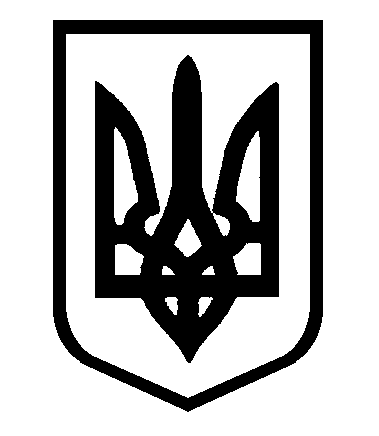 